6а класс 12.05 (вторник)ЛитератураВ.П. Астафьев «Белогрудка»       отзыв (по желанию)Прочитать или прослушать рассказ В.П. Астафьев «Белогрудка»Аудиофайлhttps://knigavuhe.org/book/belogrudka/?utm_source=vk&utm_campaign=vk_group&utm_medium=main&utm_content=book_linkТекст    https://www.litmir.me/br/?b=2003&p=1 математика   Тема урока «Десятичные дроби и проценты»Прочитать параграф 4.7 стр.162 и записать в справочник примеры задач двух видов: Как найти проценты от числа  и Как найти число по его процентам.Выполнить задание  № 855а,856а,857аЗадачи 858, 860аПлавание  УРОК №30           Комплекс ОРУ № 3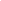 ИсторияРусский язык     Морфология. Практикум.Вставить пропущенные буквы в данной форме. Или выписать слова с пропущенными буквами.Для повторения порядка разбора см. справочный материалВыполнить морфологические разборы указанных слов выслать по адресу на сайт школы everest.distant andex.ru или по адресу: nadez-antonova@yandex.ru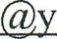 Не забудьте указать фамилию и дату       Еще   хмурит..ся свинц..вое небо,  но в просветах обл..ков на (не) которое время проб..вается меч..м луч солнца. Весна наб..рает скорость. По утрам легкий холодок держ..тся в н..зинах, а на южной  стороне  пр..горка  уже  заг..релись  ж..лтые  огоньки какого (то) р..стения. Это мать-и-мачеха. Н.. (с) чем не спутаеш.. 3 ж..лтые к..рзинки ее цветка.
      Вот что (то) бл..снуло3 в розовом3 веере лучей. Это мягко сл..вается с блеском вод и остатками снега заобл..чное с..яние солнца. Из кустов доносится чье (то) пение, словно зв..нит серебря…ый     колокольчик.    Овсянки!    Зимой   они   вялые,   (не) пр..метные, а сейчас заговорили полным голосом. Пройдет какая (нибудь) неделя, и грачи..ый гомон и песни жаворонков3 об..явят о победе весны. Пр..одолевая много трудностей,  вернут..ся и другие птицы в родные места.Справочный материалПорядок морфологического разбора(3)Имя существительное1.Сущ, обозначает предмет2.Морфологические признаки:А)нач.форма(И.п, ед.ч)Б)Постоянные признаки:-собственное или нарицат.,-одушевленное или неодуш,-род,-склонение.В)Непостоян.признаки:-число,-падеж.3.Синтаксическая рольИмя прилагательное1.Прил, обозначает признак предмета2.Морфологические признаки:А)нач.форма(И.п, ед.ч, м.р.)Б)Постоянные признаки:-разряд (качественное, относительное, притяжательное)В)Непостоян.признаки:-полная или краткая форма (только у качеств.)-степень сравнения (положит., сравнит., превосх.) (только у кач.)-род (в ед.ч.),-число,-падеж (в полной форме).3.Синтаксическая рольГлагол1.Глаг, обозначает действие предмета2.Морфологические признаки:А) нач.форма(инфинитив – неопределённая форма глагола)Б) Постоянные признаки:-совершен., несов. вид-возвратный, невозврат-спряжениеВ) Непостоян.признаки:-время,-число,-лицо (если есть),-род (если есть)3.Синтаксическая рольСодержание Доз-каОМУ1.Ходьба на месте.1,5 мин.Можно добавить движения руками2.Ноги на ширине плеч. Наклоны головы  на счёт 1-2 вперед- назад, 3-4 влево- вправо10 разВыполнять под счёт3.И.П.-о.с. Правая рука вверху, левая внизу. Рывки руками с последующей переменой рук12 разПод счёт, в среднем темпе4.Ноги на ширине плеч, руки согнуты перед грудью рывки руками с поворотами влево вправо.10 разТемп средний5.Ноги на ширине плеч, наклоны туловища вперёд 1-к правой ноге,2-к середине,3-к левой ноге,4-назад.8 разВыполнять упражнение под счёт.6.И.П.-о.с.руки на пояс. Круговые движения в тазобедренном суставе 1-4 вправо,5-8 влево.12 разТемп средний7.Сед на левую ногу, правая вытянута. Перекаты с ноги на ногу8 разНоги в коленях не сгибать.8.Приседания12 разВыполнять упражнение самостоятельно9.Прыжки с поворотом на 180 гр.10 разПод свой счёт10. Ходьба на месте с восстановлением дыхания.1 мин.Выполнять спокойно.